学位服着装要求一、学位服是学位的有形的、可见的标志之一。二、统一规划的学位服，分为博士服、硕士服、学士服三种。学位服由学位帽、流苏、学位袍、垂布四部分组成；学位帽为方形黑色；硕士学位帽流苏为深蓝色；硕士学位袍为蓝、深蓝两色。三、学位服着装规范学位服是学位获得者、攻读学位者及学位授予单位的校长、学位评定委员会主席及委员（或导师）出席学位授予仪式、毕业典礼及校庆庆典等活动所穿着的正式礼服、学位服作为专用服装，着装应符合下列规范：1、学位帽。学位帽为方型黑色。戴学位帽时，帽子开口的部位置于脑后正中，帽顶与着装人的视线平行。2、流苏。硕士学位流苏为深蓝色。流苏系挂在帽顶的帽结上，沿帽檐自然下垂。未授予学位时，流苏垂在着装人所戴学位帽右前侧中部；学位授予仪式上，授予学位后，由学位评定委员会主席（或校、院、所长）把流苏从着装人的帽檐右前侧移到左前侧中部，并呈自然下垂状。校（院、所）长、学位评定委员会主席及委员（或导师）及已获学位者，其流苏均垂在所戴学位帽的左前侧中部。3、学位袍。硕士学位袍为蓝、深蓝两色。穿着学位袍，应自然合体。学位袍外不得加套其他服装。4、垂布。垂布为套头三角兜型，饰边处按文、理、工、农、医、军事六大类分别标为粉、灰、黄、绿、白、红颜色。垂布佩戴在学位袍外，套头披在肩背处，铺平过肩，扣绊扣在学位袍最上面纽扣上，三角兜自然垂在背后。垂布按授予学位的文、理、工、农、医、军事六大类分别佩戴。5、附属着装。内衣：应着白或浅色衬衫。男士系领带，女士系领结。裤子：男士着深色裤子，女士着深色裤子或深、素色裙子。鞋子：应着深色皮鞋。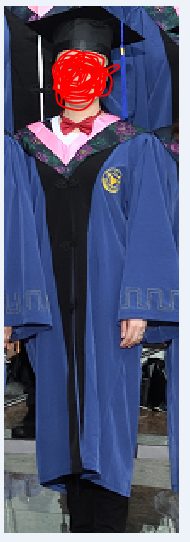 